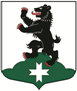 МУНИЦИПАЛЬНОЕ ОБРАЗОВАНИЕБУГРОВСКОЕ СЕЛЬСКОЕ ПОСЕЛЕНИЕВСЕВОЛОЖСКОГО МУНИЦИПАЛЬНОГО РАЙОНАЛЕНИНГРАДСКОЙ ОБЛАСТИСОВЕТ ДЕПУТАТОВРЕШЕНИЕ    27.12. 2017										№52      п. БугрыОб утверждении Порядка ведения перечнявидов муниципального контроля и органов местногосамоуправления, уполномоченных на их осуществлениеВ соответствии с Федеральным законом от 26.12.2008 №294-ФЗ «О защите прав юридических лиц и индивидуальных предпринимателей при осуществлении государственного контроля (надзора) и муниципального контроля», Федеральным законом от 06.10.2003 №131-ФЗ «Об общих принципах организации местного самоуправления в Российской Федерации», Уставом муниципального образования «Бугровское сельское поселение» Всеволожского муниципального района Ленинградской области, совет депутатов муниципального образования «Бугровское сельское поселение» Всеволожского муниципального района Ленинградской области решил:1. Утвердить Порядок ведения перечня видов муниципального контроля и органов местного самоуправления МО «Бугровское сельское поселение», уполномоченных на их осуществление (приложение №1). 2. Утвердить форму перечня видов муниципального контроля и органов местного самоуправления МО «Бугровское сельское поселение», уполномоченных на их осуществление (приложение №2). 3.  Решение опубликовать в газете «Бугровский Вестник» и на официальном сайте муниципального образования http://www.admbsp.ru. 4.  Настоящее решение вступает в силу со дня опубликования. 5. Контроль за исполнением данного решения оставляю за собой.Глава муниципального образования                                               Г.И. Шорохов                                         Приложение №1 к решению совета депутатов от 27.12.2017  № 52ПОРЯДОКведения перечня видов муниципального контроля и органов местного самоуправления МО «Бугровское сельское поселение» Всеволожского муниципального района Ленинградской области, уполномоченных на их осуществление1. Настоящий Порядок ведения перечня видов муниципального контроля и органов местного самоуправления МО «Бугровское сельское поселение» Всеволожского муниципального района Ленинградской области, уполномоченных на их осуществление, разработан в целях обеспечения соблюдения прав юридических лиц и индивидуальных предпринимателей при осуществлении муниципального контроля на территории «Бугровское сельское поселение», обеспечения доступности и прозрачности сведений об осуществлении видов муниципального контроля органами местного самоуправления, уполномоченными на их осуществление. 2. Перечень видов муниципального контроля и органов местного самоуправления «Бугровское сельское поселение», уполномоченных на их осуществление (далее - Перечень), представляет собой систематизированный свод сведений: - о видах муниципального контроля, осуществляемого органами местного самоуправления МО «Бугровское сельское поселение» Всеволожского муниципального района; - об органах местного самоуправления МО «Бугровское сельское поселение» Всеволожского муниципального района, уполномоченных на осуществление соответствующих видов муниципального контроля на территории поселения. 3. Формирование и ведение Перечня осуществляется администрацией поселения на основании нормативных правовых актов о принятии, прекращении действия или изменении правовых норм, наделяющих орган местного самоуправления полномочиями по осуществлению соответствующего вида муниципального контроля. 4. Ведение Перечня включает в себя следующие процедуры: 4.1. Включение в Перечень сведений с присвоением регистрационного номера; 4.2. Внесение изменений в сведения, содержащиеся в Перечне; 4.3. Исключение сведений из Перечня. 5. В Перечень включается следующая информация: - наименование вида муниципального контроля, осуществляемого на территории МО «Бугровское сельское поселение» Всеволожского муниципального района; - наименование органа местного самоуправления МО «Бугровское сельское поселение» Всеволожского муниципального района, уполномоченного на осуществление соответствующего вида муниципального контроля (с указанием наименования структурного подразделения органа местного самоуправления, наделенного соответствующими полномочиями); - реквизиты нормативных правовых актов Российской Федерации, Ленинградской области, муниципальных правовых актов МО «Бугровское сельское поселение» Всеволожского муниципального района, регулирующих соответствующий вид муниципального контроля (в последней действующей редакции).6. Основанием для внесения изменений в сведения, содержащиеся в Перечне, либо исключения сведений из Перечня является принятие нормативного правового акта о введение в действие, прекращении действия или изменении правовых норм, наделяющих орган местного самоуправления МО «Бугровское сельское поселение» Всеволожского муниципального района полномочиями по осуществлению соответствующего муниципального контроля. 7. Внесение изменений в Перечень осуществляется в течение 10 рабочих дней со дня принятия (издания) муниципального правового акта, предусмотренного пунктом 6 Порядка, или внесения в него изменений. 8. Ответственность за своевременную актуализацию и достоверность сведений Перечня несет администрация МО «Бугровское сельское поселение» Всеволожского муниципального района.9. Информация, включенная в Перечень, является общедоступной. Актуальная версия Перечня подлежит размещению на официальном сайте МО «Бугровское сельское поселение» Всеволожского муниципального района в разделе «Муниципальный контроль», в информационно-телекоммуникационной сети «Интернет» в течение 10 рабочих дней со дня внесения соответствующих изменений, дополнений в Перечень. Приложение № 2 к решению совета депутатов от 27.12.2017   года     № 52ФОРМА ПЕРЕЧНЯвидов муниципального контроля и органов местного самоуправления МО «Бугровское сельское поселение» Всеволожского муниципального района Ленинградской области, уполномоченных на их осуществление № п/пНаименование вида муниципального контроляНаименование органа местного самоуправления, уполномоченного на осуществление соответствующего вида муниципального контроля (с указанием наименования структурного подразделения органа местного самоуправления, наделенного соответствующими полномочиями)Реквизиты нормативных правовых актов Российской Федерации, Костромской области, муниципальных правовых актов, регулирующих соответствующий вид муниципального контроля